__________________________________________________________________________COMPRA DIRECTA N° 208/2019REQUERIMIENTOSObjeto: 4 chalecos salvavidas y 8 pares de zapatos de seguridad con puntera.En forma obligatoria se deberá ofertar por todos los ítems. Aquellas ofertas que no cumplan serán descalificadas.Apertura Electrónica: miércoles 02 de octubre, hora 10:00.Ítem 1: Chalecos salvavidas de Trabajo: Aprobado por Prefectura Nacional NavalTalle único para adultosConfeccionado abierto por debajo de la axila, debe permitir amplia movilidad.Cierre frontales con ajustes rápidos de hebillas plásticas.Silbato de emergencia.Forro color flúor con detalles reflectivos.Peso: para mayor de 50 kg.Ítem 2 al 8: Zapatos de seguridad:Cuero, color negroPlantilla antimicótica Suela en poliuretano inyectado directamente en la capelladaRefuerzo de costuras en zonas criticasPuntera de aceroAdjuntar folleto ilustrativo de ambos productos, con características de los mismos.Muestras: se deberá presentar muestra de ambos artículos, debidamente identificadas con nombre de la empresa y el número de procedimiento.-Las muestras se recibirán hasta el día anterior al de la apertura de ofertas.A los efectos de evaluar la calidad de los productos ofertados, las muestras serán debidamente probadas, por lo que las mercaderías que se presenten en sus empaques originales serán abiertas.La presentación de muestras se hará en  de Control de Stock (puerta 107, entrepiso del Edificio Central) de lunes a viernes de 9:00 horas hasta 15:00 horas. Las mismas se entregarán con su correspondiente remito. Realizada la adjudicación, se dispondrá de un plazo de 30 días hábiles para el retiro de las muestras. Vencido el mismo, las muestras quedan en poder del Organismo sin costo y no teniendo la empresa derecho a ningún tipo de reclamo.Presentación de ofertas: Las ofertas serán exclusivamente ingresadas en línea en el Sistema de Compras del Estado, según las características requeridas para cada producto.Precio: El precio será en moneda nacional. Para quienes coticen en dólares el precio quedará firme en pesos al tipo de cambio del dólar pizarra vendedor del día anterior al de la apertura de ofertas.Adjudicación: De las ofertas que aprueben los requerimientos técnicos, se adjudicará la de menor costo.Condiciones de entrega: 5 días hábiles una vez notificado de la Orden de Compra.Forma de pago: Crédito SIIF 60 días.Consultas: Email: compras@aduanas.gub.uy.Nota: A efectos de la adjudicación, los proveedores deberán estar inscriptos en el RUPE, en estado ACTIVO.La Administración se reserva el derecho de adjudicar por menor cantidad o no adjudicar algún ítem, así como podrá desestimar todas las ofertas. Ninguna de estas decisiones generará derecho alguno de los participantes a reclamar por gastos, honorarios o indemnizaciones por daños y perjuicios.IMAGEN ILUSTRATIVA CHALECO SALVAVIDAS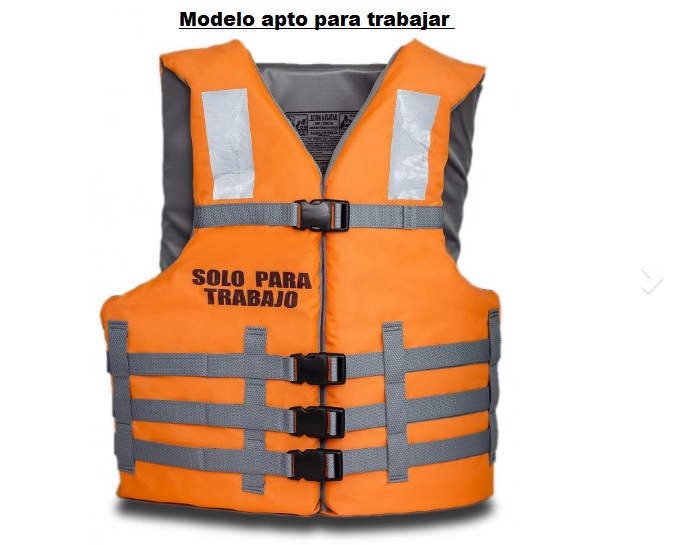 Nro. ItemCód. ArtículoArtículoCantidadUnidadTalle17684CHALECO SALVAVIDA4,00UNIDAD21034ZAPATO DE SEGURIDAD CON PUNTERA2,00PAR3931034ZAPATO DE SEGURIDAD CON PUNTERA1,00PAR3741034ZAPATO DE SEGURIDAD CON PUNTERA1,00PAR3851034ZAPATO DE SEGURIDAD CON PUNTERA1,00PAR4161034ZAPATO DE SEGURIDAD CON PUNTERA1,00PAR4271034ZAPATO DE SEGURIDAD CON PUNTERA1,00PAR4381034ZAPATO DE SEGURIDAD CON PUNTERA1,00PAR44